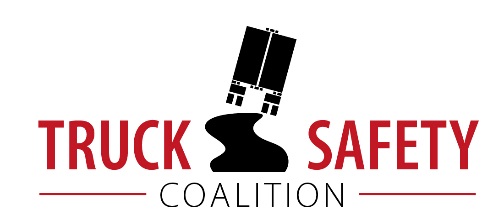 Parents Against Tired Truckers and Citizens for Reliable and Safe HighwaysFACTS ABOUT THE DANGERS OF LARGE TRUCKS IN SOUTH CAROLINABetween 2011 and 2015, there were 415 fatalities in crashes involving large trucks in South Carolina.  (FARS) Motor vehicle crashes cost South Carolina $4.6 billion a year, approximately $993 per capita. (NHTSA 2010)Twenty percent (20%) of South Carolina's bridges are structurally deficient or functionally obsolete.  (TRIP 2016)Sixteen percent (16%) of South Carolina's major roads are in poor condition. (ASCE 2017)Driving on roads in need of repair costs South Carolina motorists $1.7 billion a year in extra vehicle repairs and operating costs – approximately $466 per motorist. (TRIP 2016)KEY:ASCE = American Society of Civil Engineers Report Card for America’s InfrastructureFARS = Fatality Analysis Reporting System 2011-2014 Final, 2015 ARFTRIP = The Road Information ProgramNHTSA = National Highway Traffic Safety Administration, The Economic Impact of Motor Vehicle Crashes